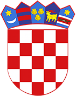 R  E  P  U  B  L  I  K  A    H  R  V  A  T  S  K  APOŽEŠKO-SLAVONSKA  ŽUPANIJAGRAD  POŽEGA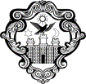 Gradsko vijećeKLASA: 021-05/21-02/7URBROJ: 2177/01-02/01-21-1Požega, 21. rujna 2021. Na temelju članka 42.  stavka 1. podstavka 2. i 3. Statuta Grada Požege (Službene novine Grada Požege, broj: 2/21.) i članka 78. stavka 1. Poslovnika o radu Gradskog vijeća Grada Požege (Službene novine Grada Požege, broj: 9/13., 19/13., 5/14., 19/14., 4/18., 7/18.-  pročišćeni tekst, 2/20., 2/21. i 4/21.-pročišćeni tekst),s a z i v a m4. sjednicu Gradskog vijeća Grada Požege koja će se održati u srijedu, 29. rujna 2021. godine, s početkom u 16,00 sati, u Gradskom kazalištu Požega, Trg Sv. Trojstva 20.Vijećnička pitanja od 16,00 do 16,30 sati.Za sjednicu predlažem slijedećiD N E V N I   R E DIzvod iz zapisnika sa 2. sjednice  Gradskog vijeća Grada Požege od 2. srpnja 2021. godine Izvod iz zapisnika sa izvanredne sjednice Gradskog vijeća Grada Požege od 7. rujna 2021. godine 1.	Izvješće Mandatne komisije- davanje svečane prisege vijećnika2.	Prijedlog Zaključka o korištenju proračunske zalihe za lipanj, srpanj i kolovoz 2021. godine3.	Izvješće Gradonačelnika Grada Požege o radu za razdoblje od 1. siječnja do 30. lipnja 2021. godine4.	Polugodišnji izvještaj o izvršenju Proračuna Grada Požege za 2021. godinu 5. a)	Izvješće o realizaciji Programa javnih potreba u kulturi u Gradu Požegi za prvo polugodište 2021. godine    b)	Izvješće o realizaciji Programa javnih potreba u predškolskom odgoju i školstvu u Gradu Požegi za prvo polugodište 2021. godine    c)	Izvješće o realizaciji Programa javnih potreba u sportu za prvo polugodište 2021. godine     d)	Izvješće o realizaciji Programa javnih potreba u socijalnoj skrbi za prvo polugodište 2021. godine    e)	Izvješće o realizaciji Programa javnih potreba u turizmu i ostalih udruga i društava građana za prvo polugodište 2021. godine6.	Prijedlog Odluke o naknadi za korištenje odlagališta otpada na području druge jedinice lokalne samouprave 7.	Prijedlog Odluke o prestanku Javne ustanove Sportski objekti Požega8.	Prijedlog Odluke o izradi IV. izmjena i dopuna Prostornog plana uređenja Grada Požege9.	Prijedlog Odluke o stavljanju izvan snage Pravilnika o jednostavnoj nabavi robe, usluga i radova te provedbi projektnih natječaja10.	Prijedlog Odluke o stavljanju izvan snage Odluke o odgodi naplate potraživanja prisilnim putem11. a)	Prijedlog Odluke o davanju suglasnosti za provedbu ulaganja u izgradnju Dječjeg vrtića u Mihaljevcima      b)	Prijedlog Odluke o davanju suglasnosti za provedbu ulaganja u Društveno-rekreacijski centar u Vidovcima12.	Prijedlog Odluke o izmjenama i dopunama Odluke o koeficijentima za obračun plaće službenika i namještenika u upravnim tijelima Grada Požege (usklađenje naziva radnih mjesta)  13.	Prijedlog Rješenja o razrješenju i imenovanju člana Upravnog vijeća Gradskog kazališta Požega 14. a)	Prijedlog Rješenja o razrješenju i imenovanju Povjerenstva za zakup poljoprivrednog zemljišta u vlasništvu Republike Hrvatske na području Grada Požege       b)	Prijedlog Rješenja o razrješenju i imenovanju Povjerenstva za prodaju poljoprivrednog zemljišta u vlasništvu Republike Hrvatske na području Grada Požege       c)	Prijedlog Rješenja o  razrješenju i imenovanju Povjerenstva za uvođenje u posjed poljoprivrednog zemljišta u vlasništvu Republike Hrvatske na području Grada Požege15.	Prijedlog Zaključka za imenovanje mrtvozornika za područje Grada Požege16.	Informacija u svezi poslovnog prostora u vlasništvu Zvonka Strake koji se nalazi u zgradi Gradskog muzeja Požega, Matice Hrvatske 5, Požega17.	Informacija u svezi gradske imovine u Baškoj.PREDSJEDNIKMatej Begić, dipl.ing.šum.